Легоконструирование «Пожарная станция»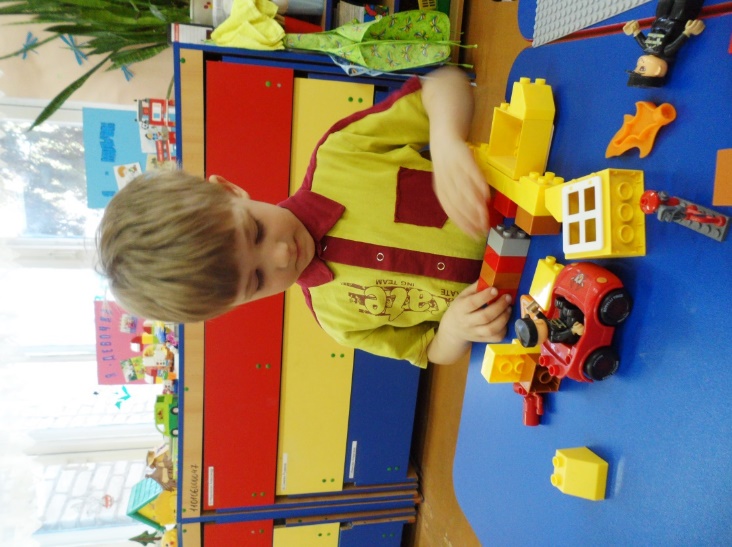 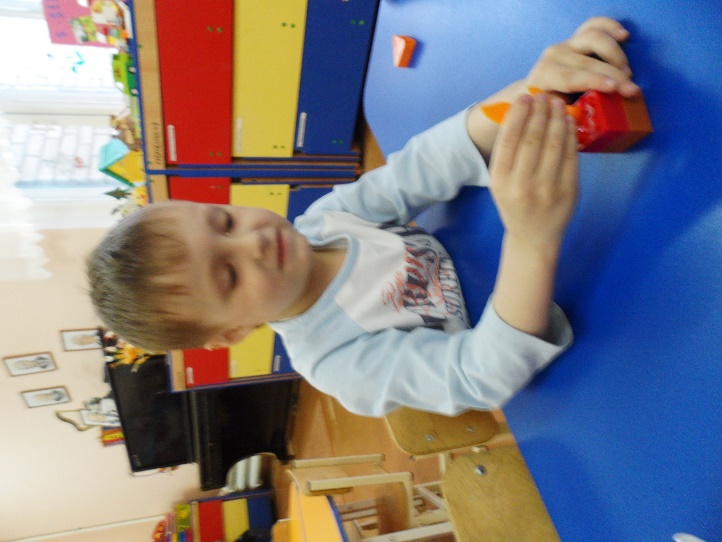 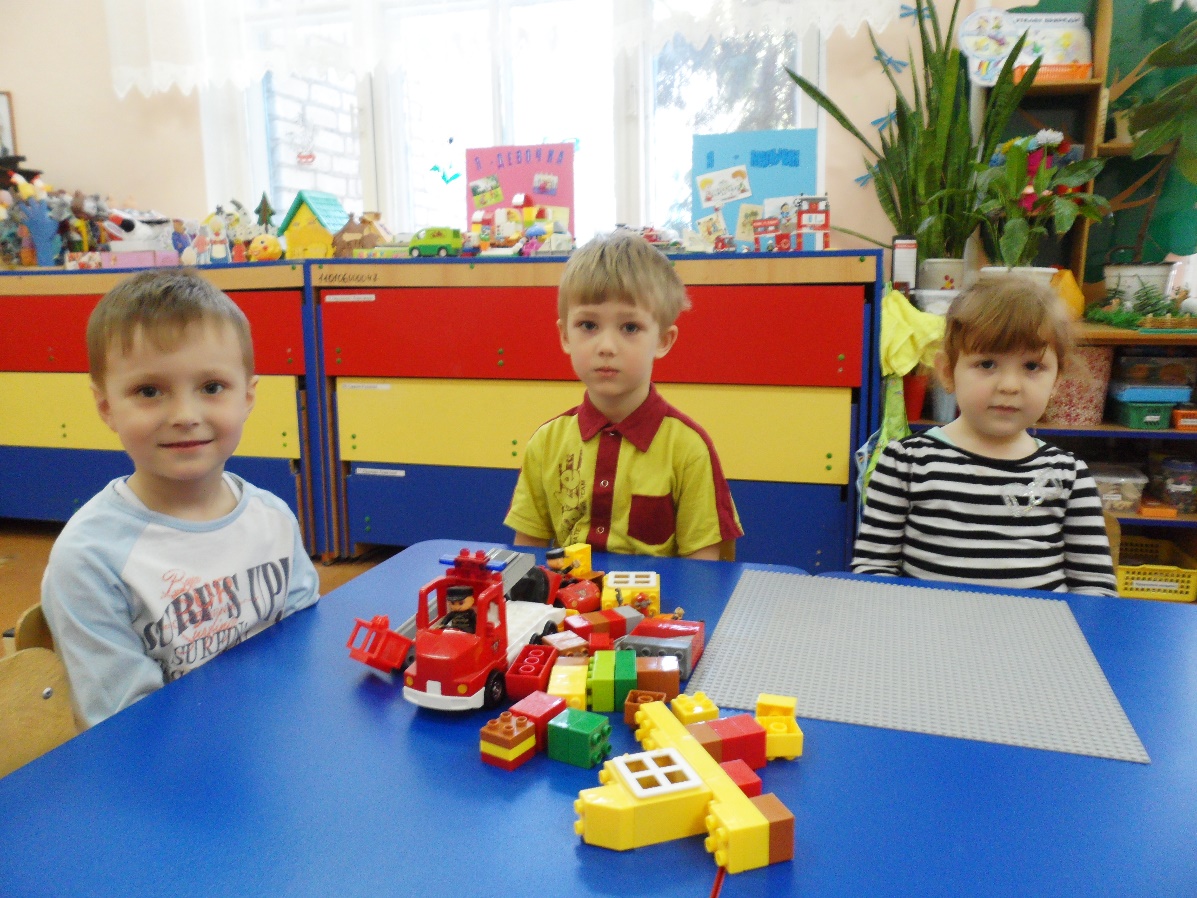 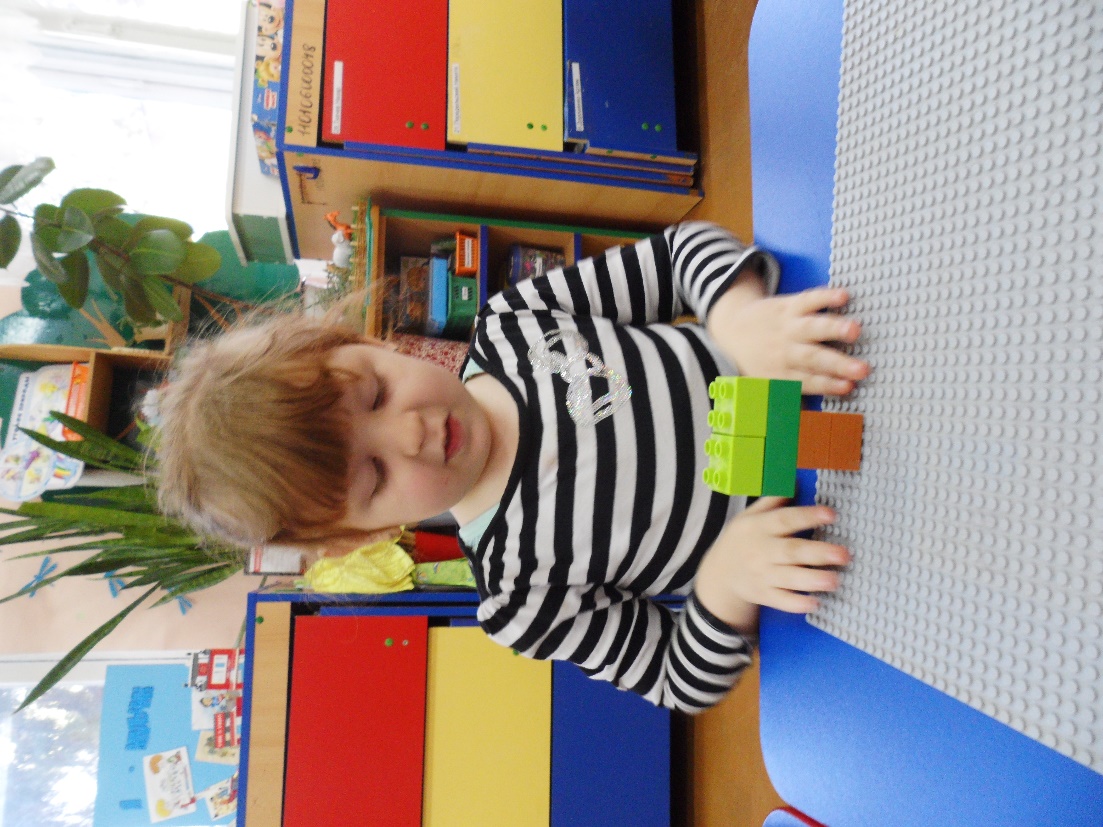 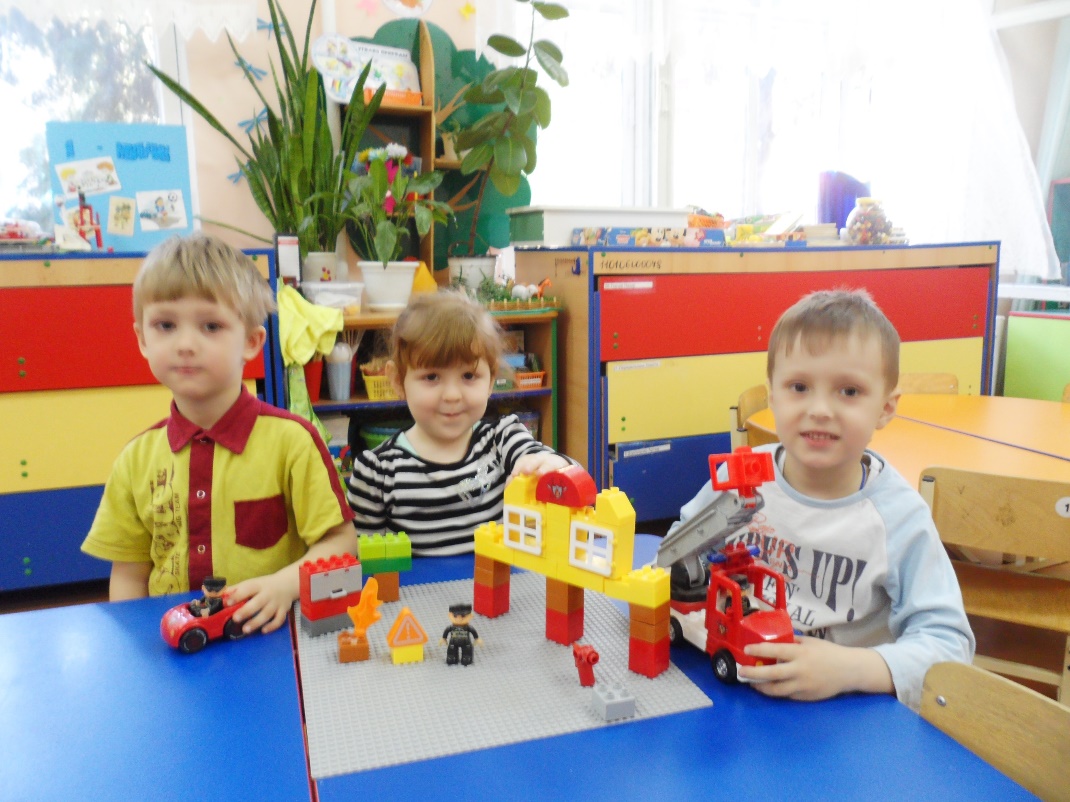 